Considere um losango  tal que:tem perímetro igual a 20;.A área do losango  é:(A) (B) (C) (D) Na figura, o triângulo  é retângulo em  e  pertence ao lado .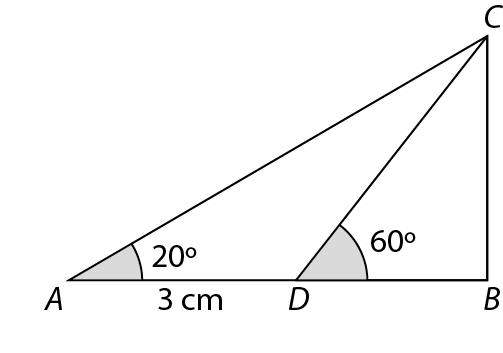 Sabe-se ainda que: cmDetermine a medida da área do triângulo .Apresente o resultado arredondado às décimas.Se, em cálculos intermédios, proceder a arredondamentos, conserve no mínimo cinco casas decimais.Na figura está representada, num referencial o.n. , a circunferência trigonométrica.Sabe-se que:o ponto  está no segundo quadrante e pertence à circunferência;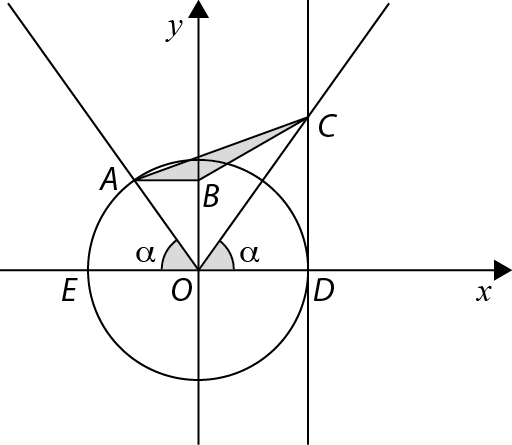 o ponto  tem coordenadas ;o ponto  tem coordenadas ;o ponto  pertence ao primeiro quadrante e tem abcissa igual à do ponto ;o ponto  pertence ao eixo  e é tal que o segmento de reta  é paralelo ao eixo ;os ângulos  e  são geometricamente iguais e cada um deles tem amplitude  .Mostre que a área do triângulo , representada a sombreado, é dada em função de  por .Recorrendo à calculadora gráfica, determine os valores de  para os quais a área do triângulo  é inferior a  da área do círculo representado na figura.Na sua resposta, reproduza, num referencial, o(s) gráfico(s) da(s) função(ões) que visualizar na calculadora e que lhe permite(m) resolver o problema, apresentando as coordenadas dos pontos relevantes para a sua resolução com aproximação às centésimas.Suponha que  é tal que . Determine o valor exato de .FIM DO CADERNO 1COTAÇÕES (Caderno 1)Seja  o triângulo representado na figura.Sabe-se que: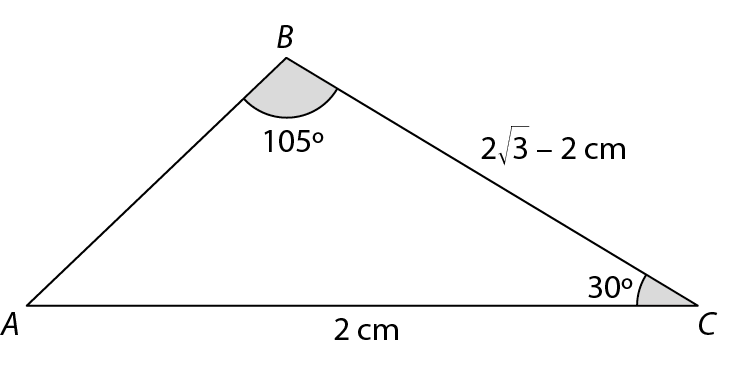 cm cmDetermine o valor exato de .O valor exato da expressão seguinte é:(A)        	(B)         	(C)                     (D) Na figura está representada, num referencial o.n. , uma circunferência de centro  e raio 2.Sabe-se que: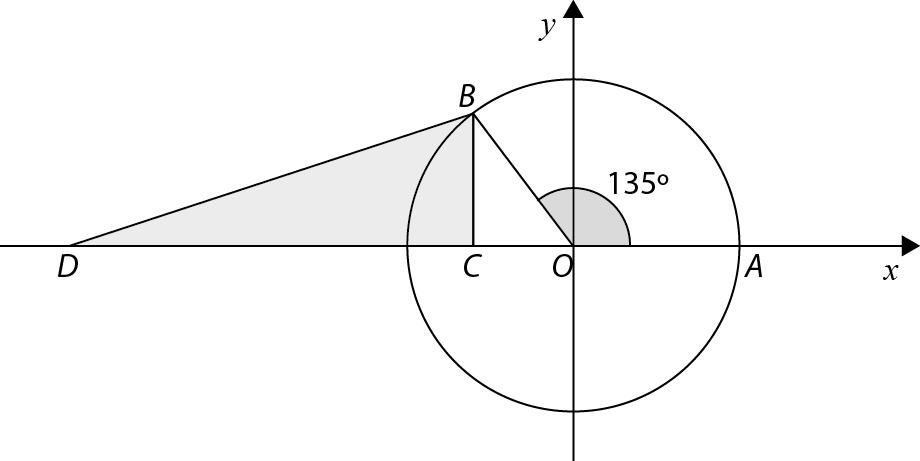 os pontos  e  pertencem à circunferência;o ponto  tem coordenadas ;os pontos  e  têm a mesma abcissa;o ponto  tem ordenada zero;o ponto  tem coordenadas ;a amplitude, em graus, do ângulo  é .A medida  é igual a:(A)                 (B)                 (C)                (D) Seja  a função, de domínio , definida por:Prove, para todo o  onde a igualdade tem significado, a seguinte igualdade:Determine, no intervalo , os valores de  tais que .Considere o quadrante em que se tem, para qualquer ângulo ,  e para quaisquer ângulos  e  ,  . Em relação a esse quadrante, considere as seguintes afirmações:O seno é crescente. O cosseno é crescente.A tangente é crescente.Quanto ao valor lógico das afirmações anteriores, pode concluir-se que:(A) são todas verdadeiras	.	(B) são todas falsas.(C) apenas (I) e (II) são falsas.		(D) apenas (II) e (III) são verdadeiras.Qual é o valor exato de ?(A) (B) (C) (D) Resolva, em , a seguinte condição:FIM DO CADERNO 2COTAÇÕES (Caderno 2)Teste de Matemática ATeste de Matemática ATeste de Matemática A2017 / 20182017 / 20182017 / 2018Teste N.º 1 Matemática ATeste N.º 1 Matemática ATeste N.º 1 Matemática ATeste N.º 1 Matemática ADuração do Teste (Caderno 1+ Caderno 2): 90 minutos11.º Ano de EscolaridadeNome do aluno: ___________________________________________  N.º: __Nome do aluno: ___________________________________________  N.º: __Turma: ___ Turma: ___ Este teste é constituído por dois cadernos:Caderno 1 – com recurso à calculadora;Caderno 2 – sem recurso à calculadora.Utilize apenas caneta ou esferográfica de tinta indelével, azul ou preta.Não é permitido o uso de corretor. Em caso de engano, deve riscar de forma inequívoca aquilo que pretende que não seja classificado.Escreva de forma legível a numeração dos itens, bem como as respetivas respostas. As respostas ilegíveis ou que não possam ser claramente identificadas são classificadas com zero pontos.Para cada item, apresente apenas uma resposta. Se escrever mais do que uma resposta a um mesmo item, apenas é classificada a resposta apresentada em primeiro lugar.As cotações encontram-se no final do enunciado da prova.Este teste é constituído por dois cadernos:Caderno 1 – com recurso à calculadora;Caderno 2 – sem recurso à calculadora.Utilize apenas caneta ou esferográfica de tinta indelével, azul ou preta.Não é permitido o uso de corretor. Em caso de engano, deve riscar de forma inequívoca aquilo que pretende que não seja classificado.Escreva de forma legível a numeração dos itens, bem como as respetivas respostas. As respostas ilegíveis ou que não possam ser claramente identificadas são classificadas com zero pontos.Para cada item, apresente apenas uma resposta. Se escrever mais do que uma resposta a um mesmo item, apenas é classificada a resposta apresentada em primeiro lugar.As cotações encontram-se no final do enunciado da prova.Este teste é constituído por dois cadernos:Caderno 1 – com recurso à calculadora;Caderno 2 – sem recurso à calculadora.Utilize apenas caneta ou esferográfica de tinta indelével, azul ou preta.Não é permitido o uso de corretor. Em caso de engano, deve riscar de forma inequívoca aquilo que pretende que não seja classificado.Escreva de forma legível a numeração dos itens, bem como as respetivas respostas. As respostas ilegíveis ou que não possam ser claramente identificadas são classificadas com zero pontos.Para cada item, apresente apenas uma resposta. Se escrever mais do que uma resposta a um mesmo item, apenas é classificada a resposta apresentada em primeiro lugar.As cotações encontram-se no final do enunciado da prova.Este teste é constituído por dois cadernos:Caderno 1 – com recurso à calculadora;Caderno 2 – sem recurso à calculadora.Utilize apenas caneta ou esferográfica de tinta indelével, azul ou preta.Não é permitido o uso de corretor. Em caso de engano, deve riscar de forma inequívoca aquilo que pretende que não seja classificado.Escreva de forma legível a numeração dos itens, bem como as respetivas respostas. As respostas ilegíveis ou que não possam ser claramente identificadas são classificadas com zero pontos.Para cada item, apresente apenas uma resposta. Se escrever mais do que uma resposta a um mesmo item, apenas é classificada a resposta apresentada em primeiro lugar.As cotações encontram-se no final do enunciado da prova.Para responder aos itens de escolha múltipla, não apresente cálculos nem justificações e escreva, na folha de respostas:o número do item;a letra que identifica a única opção escolhida.Na resposta aos itens de resposta aberta, apresente todos os cálculos que tiver de efetuar e todas as justificações necessárias.Quando, para um resultado, não é pedida a aproximação, apresente sempre o valor exato.Para responder aos itens de escolha múltipla, não apresente cálculos nem justificações e escreva, na folha de respostas:o número do item;a letra que identifica a única opção escolhida.Na resposta aos itens de resposta aberta, apresente todos os cálculos que tiver de efetuar e todas as justificações necessárias.Quando, para um resultado, não é pedida a aproximação, apresente sempre o valor exato.Para responder aos itens de escolha múltipla, não apresente cálculos nem justificações e escreva, na folha de respostas:o número do item;a letra que identifica a única opção escolhida.Na resposta aos itens de resposta aberta, apresente todos os cálculos que tiver de efetuar e todas as justificações necessárias.Quando, para um resultado, não é pedida a aproximação, apresente sempre o valor exato.Caderno 1: 40 minutosÉ permitido o uso da calculadora.ItemItemItemItemItemItemCotação (em pontos)Cotação (em pontos)Cotação (em pontos)Cotação (em pontos)Cotação (em pontos)Cotação (em pontos)1.2.3.1.3.2.3.3.82020152083Caderno 2: 50 minutosNão é permitido o uso da calculadora.ItemItemItemItemItemItemItemItemItemCotação (em pontos)Cotação (em pontos)Cotação (em pontos)Cotação (em pontos)Cotação (em pontos)Cotação (em pontos)Cotação (em pontos)Cotação (em pontos)Cotação (em pontos)4.5.6.7.1.7.2.8.9.10.208820258820117